100 книг обязательных к прочтению школьникам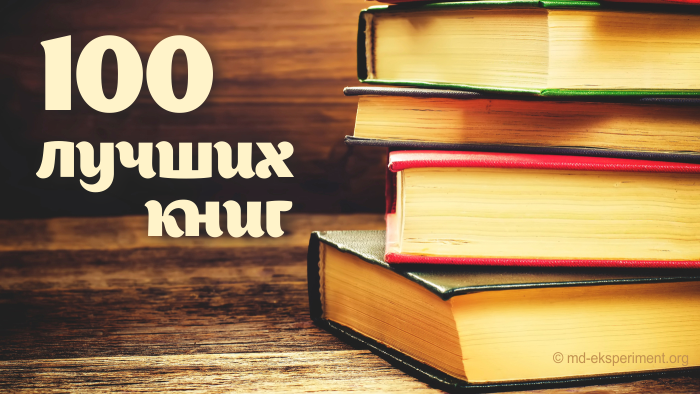 В 2011 году президент Путин В.В. предложил организовать опрос и на его основе составить список из 100 книг для чтения, которые должны самостоятельно  прочитать российские школьники в течение периода обучения  в школе.          Как отмечает Путин, в некоторых американских университетах в 20-е годы ХХ века сложилось движение за изучение западного культурного канона. "Каждый уважающий себя студент должен был прочитать 100 книг по специально сформированному списку. В некоторых университетах США эта традиция сохранилась и сегодня, - пояснил он. - Наша нация всегда была читающей нацией. Давайте проведем опрос наших культурных авторитетов и сформируем список 100 книг, которые должен будет прочитать каждый выпускник российской школы. Не вызубрить в школе, а именно самостоятельно прочитать. И давайте сделаем выпускным экзаменом сочинение на темы прочитанного  или по крайней мере дадим молодым людям возможность проявить свои знания и свое мировоззрение на олимпиадах и конкурсах".         Весной 2012 года опросы были организованы по всей стране, и после обобщения полученной информации получился сводный список из 5000 наименований. Для анализа поступивших предложений была создана экспертная рабочая группа, в  состав которой вошли представители Российской академии образования, Российской академии наук, Министерства культуры России, Министерства регионального развития  РФ, представители средств массовой информации, общественных и религиозных организаций,  учителя.        Для того чтобы выбрать заветные 100 книг, Санкт-Петербургским государственным университетом по заказу Министерства образования и науки РФ было организовано  в августе 2012 года общественное обсуждение на сайте knig100.spbu.ru, где все желающие  могли проголосовать за произведение, которое, по их мнению, должно войти в список.       В январе 2013 года Министерство образования и науки опубликовало итоговый перечень, состоящий из 100 книг.  В него вошли не только художественные произведения, но и несколько книг по культуре и истории  России.В начале января 2013 года Минобрануки опубликовало перечень из100 книг по истории, культуре и литературе народов России, рекомендованных школьникам к самостоятельному чтению:№Автор и название произведенияСсылка для чтения1.Адамович А., Гранин Д. Блокадная книгаhttps://knijky.ru/books/blokadnaya-kniga2.Айтматов Ч. И дольше века длится день / Белый пароходhttps://knijky.ru/books/belyy-parohod3.Аксенов В. Звездный билет / Остров Крымhttps://knijky.ru/books/ostrov-krym4.Алексин А. Мой брат играет на кларнетеhttps://online-knigi.com.ua/page/12145.Арсеньев В. ДерсуУзалаhttps://librebook.me/dersu_uzala6.Астафьев В. Пастух и пастушка / Царь-рыбаhttps://knijky.ru/books/pastuh-i-pastushka7.Бабель И. Одесские рассказы / Конармияhttps://knijky.ru/books/odesskie-rasskazy8.Бажов П. Уральские сказыhttps://vseskazki.su/avtorskie-skazki/skazki-bazhova.html9.Белых Л., Пантелеев Л. Республика Шкидhttps://knijky.ru/books/respublika-shkid10.Богомолов В. Момент истины (В августе сорок четвертого)https://knijky.ru/books/moment-istiny-v-avguste-sorok-chetvertogo11.Бондарев Ю. Батальоны просят огня / Горячий снегhttps://www.litres.ru/uriy-bondarev/goryachiy-sneg/chitat-onlayn/12.Боханов А. Император Александр IIIhttp://www.vas2410.narod.ru/b0045.htm13.Булгаков М. Белая гвардияhttps://knijky.ru/books/belaya-gvardiya14.Булычев К. Приключения Алисыhttps://knijky.ru/books/million-priklyucheniy15.Бунин И. Темные аллеиhttps://knijky.ru/books/temnye-allei16.Быков В. Мертвым не больно / Сотниковhttps://fb2.top/mertvym-ne-bolyno-164826/read17.Васильев Б. А зори здесь тихие.../ В списках не значилсяhttp://militera.lib.ru/prose/russian/vasilyev1/01.html18.Вернадский Г. Начертание русской историиhttp://www.odinblago.ru/nachertanie_ru_istorii19.Волков А. Волшебник Изумрудного городаhttps://deti-online.com/skazki/sbornik-skazok/volshebnik-izumrudnogo-goroda/20.Гайдар А. Тимур и его команда/ Голубая чашка / Чук и Гекhttps://deti-online.com/skazki/rasskazy-gaydara/timur-i-ego-komanda/21.Гамзатов Р. Мой Дагестан / Стихотворенияhttps://www.culture.ru/literature/poems/author-rasul-gamzatov22.Гиляровский В. Москва и москвичиhttp://lib.ru/RUSSLIT/GILQROWSKIJ/gilqrowskij.txt23.Гончаров И. Обыкновенная историяhttp://az.lib.ru/g/goncharow_i_a/text_0010.shtml24.Горянин А. Россия. История успеха (в 2 книгах)https://readli.net/chitat-online/?b=450181&pg=125.Грин А. Алые паруса / Бегущая по волнамhttps://librebook.me/beguchaia_po_volnam/vol1/126.Гумилёв Л. От Руси к Россииhttps://knijky.ru/books/ot-rusi-k-rossii27.Гумилев Н. Стихотворенияhttps://www.culture.ru/literature/poems/author-nikolai-gumilev28.Деникин А. Очерки русской смутыhttp://militera.lib.ru/memo/russian/denikin_ai2/index.html29.Джалиль М. Моабитская тетрадьhttps://libking.ru/books/poetry-/poetry/213551-musa-dzhalil-moabitskaya-tetrad.html30.Довлатов С. Зона / Чемодан / Заповедник / Рассказыhttp://www.sergeidovlatov.com/litera.html31.Достоевский Ф. Идиотhttps://ilibrary.ru/text/94/index.html32.Драгунский В. Денискины рассказыhttps://vseskazki.su/dragunskii-deniskiny-rasskazy.html33.Дудинцев В. Белые одеждыhttps://librebook.me/belye_odejdy34.Думбадзе Н. Я, бабушка, Илико и Илларионhttps://librebook.me/ia__babushka__iliko_i_illarion35.Ибрагимбеков М. И не было лучше братаhttps://libking.ru/books/prose-/prose-rus-classic/23263-maksud-ibragimbekov-i-ne-bylo-luchshe-brata.html36.Ильин И. О России. Три речиhttps://libking.ru/books/sci-/sci-philosophy/103456-ivan-ilin-o-rossii-tri-rechi.html37.Ильф И., Петров Е. Двенадцать стульев / Золотой телёнокhttps://librebook.me/zolotoi_telenok38.Ишимова А. История России в рассказах для детейhttps://booksonline.com.ua/view.php?book=5384939.Искандер Ф. Сандро из Чегемаhttps://booksonline.com.ua/view.php?book=5362940Каверин В. Два капитана / Открытая книгаhttps://b1.culture.ru/c/96155/dva_kapitana_.pdf41.Кассиль Л. Будьте готовы, Ваше высочество! / Кондуит и Швамбранияhttps://librebook.me/budte_gotovy__vashe_vysochestvo42.Катаев В. Белеет парус одинокийhttps://www.litmir.me/br/?b=48801&p=143.Кондратьев В. Сашкаhttp://militera.lib.ru/prose/russian/kondratyev1/01.html44.Кончаловская Н. Наша древняя столицаhttps://www.litmir.me/br/?b=188635&p=145.Крапивин В. Мальчик со шпагойhttp://www.rusf.ru/vk/book/malchik_so_shpagoi/main.htm46.Кузьмин В. Сокровище нартов: Из кабардинских и балкарских сказаний о богатырях-нартахhttps://www.dissercat.com/content/nartovskii-epos-kak-istoricheskii-istochnik47.Куприн А. Поединок / Гранатовый браслетhttps://ilibrary.ru/text/1201/index.html48.Лагин Л. Старик Хоттабычhttps://knijky.ru/books/starik-hottabych49.Лесков Н. Очарованный странникhttps://ilibrary.ru/text/15/index.html50.Лихачев Д. «Слово о полку Игореве» и культура его времени/ Раздумья о России (сборник) / Рассказы русских летописей XII-XIV вв.https://www.lihachev.ru/lihachev/bibliografiya/5423/51.Лотман Ю. Беседы о русской культуре / Роман А.С. Пушкина «Евгений Онегин». Комментарийhttp://feb-web.ru/feb/pushkin/critics/lot/lot-472-.htm?cmd=p52.Набоков В. Дар / Защита Лужина /Приглашение на казньhttp://lib.ru/NABOKOW/invitation.txt53.Некрасов В. В окопах Сталинградаhttps://librebook.me/v_okopah_stalingrada54.Носов Н. Приключения Незнайки / Незнайка на Луне / Живая Шляпа / Мишкина кашаhttps://skazkii.ru/nosov-nikolaj-nikolaevich55.Обручев В. Земля Санниковаhttps://librebook.me/zemlia_sannikova56.Олеша Ю. Три толстякаhttps://deti-online.com/skazki/sbornik-skazok/tri-tolstyaka/57.Островский Н. Как закалялась стальhttps://rusneb.ru/catalog/010000_000060_ART-9825670b-b22d-4c7d-8cad-5d59a6f257a4/58.Паустовский К. Повесть о жизни / Мещерская сторонаhttp://paustovskiy-lit.ru/paustovskiy/text/mescherskaya-storona/storona.htm59.Пикуль В. Реквием каравану PQ-17 / Миниатюрыhttp://book-online.com.ua/read.php?book=392760.Приставкин А. Ночевала тучка золотаяhttp://lib.ru/PROZA/PRISTAWKIN/tuchka.txt_.txt61.Петрушевская Л. Рассказы и повестиhttps://skazkibasni.com/petrushevskaya-lyudmila62.Полевой Б. Повесть о настоящем человекеhttp://www.lib.ru/PROZA/POLEWOJ/chelowek.txt63.Прутков Козьма Сочиненияhttps://ruslit.traumlibrary.net/book/prutkov-sochinenia/prutkov-sochinenia.html65.Рождественский Р. Стихотворенияhttps://www.culture.ru/literature/poems/author-robert-rozhdestvenskii66.Рубцов Н. Стихотворенияhttps://www.culture.ru/literature/poems/author-nikolai-rubcov67.Руставели Ш. Витязь в тигровой шкуреhttps://онлайн-читать.рф/руставели-витязь-в-тигровой-шкуре/68.Рыбаков А. Кортик / Бронзовая птица / Выстрелhttps://www.litmir.me/br/?b=625281&p=169.Самойлов Д. Стихотворенияhttps://www.culture.ru/literature/poems/author-david-samoilov70.Симонов К. Стихотворения / Живые и мертвыеhttps://www.litmir.me/br/?b=24911&p=171.Соловьев Л. Повесть о Ходже Насреддинеhttps://www.litmir.me/br/?b=22920572.Стругацкий А., Стругацкий Б. Понедельник начинается в субботу / Трудно быть богомhttps://paraknig.me/view/20302973.Токарева В. Рассказы и повестиhttps://knijky.ru/authors/viktoriya-tokareva74.Толстой А. Князь Серебряныйhttps://онлайн-читать.рф/а-к-толстой-князь-серебряный/75.Толстой Л. Хаджи-Мурат / Казаки / Анна Каренинаhttps://онлайн-читать.рф/76.Тукай Г. Шуралеhttps://www.culture.ru/poems/23834/shurale77.Тынянов Ю. Пушкин/ Смерть Вазир-Мухтараhttps://litportal.ru/avtory/uriy-tynyanov/kniga-smert-vazir-muhtara-245192.html78.Успенский Э. Крокодил Гена и его друзья / Дядя Федор, пёс и котhttps://vseskazki.su/eduard-uspenskij/krokodil-gena-i-ego-druzya.html79.Фадеев А. Молодая гвардия / Разгромhttps://www.6lib.ru/books/read/razgrom_-molodaa-gvardia-17834780.Фраерман Р. Дикая собака Динго, или Повесть о первой любвиhttps://deti-online.com/skazki/sbornik-skazok/dikaya-sobaka-dingo-ili-povest-o-pervoy-lyubvi/81.Хетагуров К. Стихотворенияhttp://hetagurov.ru/tvorchestvo/poezia/stihi/82.Шварц Е. Дракон/ Снежная королеваhttps://booksonline.com.ua/view.php?book=15081083.Шукшин В. Рассказыhttps://skazki.rustih.ru/rasskazy/vasilij-shukshin-rasskazy/84.Эйдельман Н. Лунин / Твой XIX векhttps://royallib.com/book/eydelman_natan/tvoy_XIX_vek.html85.Эренбург И. Люди, годы, жизньhttps://booksonline.com.ua/view.php?book=16491286.Ян В. Чингиз-хан. Батый. К последнему морюhttps://russkiymir.ru/education2/library/100knig/113700/87.Янин В. Я послал тебе берестуhttps://libking.ru/books/sci-/sci-history/522963-valentin-yanin-ya-poslal-tebe-berestu.htmlЭпосы, былины, летописи:88.Алпамышhttps://www.rulit.me/books/alpamysh-uzbekskij-narodnyj-epos-perepechatano-s-izdaniya-1949-goda-read-324605-1.html89.Гэсэрhttps://www.rulit.me/books/geser-read-324082-1.html90.Давид Сасунскийhttps://flibusta.club/b/558806/read91.ДжанГарhttps://flibusta.club/b/350371/read92.Калевалаhttps://www.gumer.info/bibliotek_Buks/Fiction/kalev/01.php93.Кер-оглыhttps://www.rulit.me/books/keroglu-read-324080-1.html94.Манасhttps://librebook.me/skazanie_o_manase95.Олонхоhttps://online-knigi.com.ua/page/189129?page=6996.Урал - Батырhttps://booksonline.com.ua/view.php?book=11625497.Древние Российские стихотворения, собранные Киршею Даниловымhttps://www.rulit.me/books/drevnie-rossijskie-stihotvoreniya-sobrannye-kirsheyu-danilovym-read-574843-1.html98.Повесть временных летhttps://librebook.me/povest_vremennyh_let99.Былины (сост. Чечеров К., Ухов П.)https://narodstory.net/bilyini.php100.Сказки народов России (сост .Ватагин М.)https://libking.ru/books/folk-tale/444426-mark-vatagin-skazki-narodov-rossii.html